Защита прав ребенка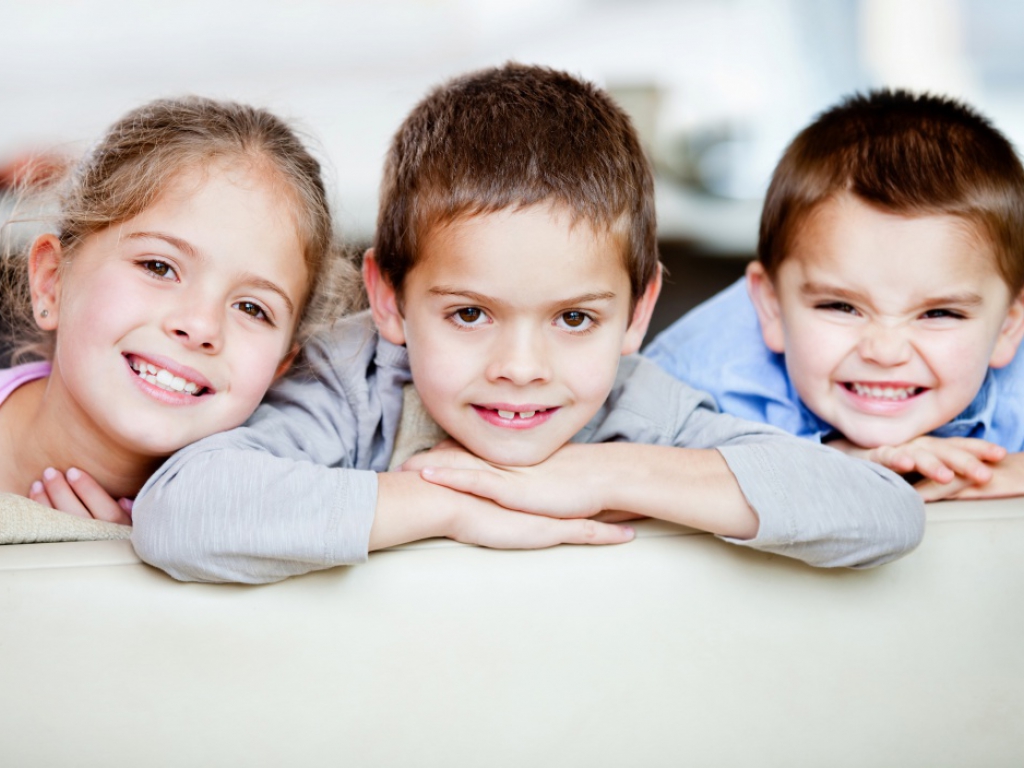 Важно понимать принципиальное различие понятий «защита права» и «охрана права», так как зачастую они смешиваются. В соответствии со сложившейся в науке традицией понятие «охрана гражданских прав» охватывается вся совокупность мер, обеспечивающих нормальный ход реализации прав, т.е. к ним относятся все меры, с помощью которых обеспечивается развитие гражданских правоотношений в их нормальном, ненарушенном состоянии. В то время как «защита права» подразумевает под собой меры, которые направлены на восстановление или признание гражданских прав и защиту интересов при их нарушении или оспаривании.Статья 56 Семейного кодекса РФ (Далее – СК РФ) говорит нам о том, кто может выступать субъектом защиты прав и законных интересов ребенка, это – родители или лица, их заменяющие (усыновители, опекуны, попечители, приемные родители), а в прямо предусмотренных СК РФ случаях – органы опеки и попечительства, прокурор и суд. Если ребенок, оставшийся без попечения родителей, находится в воспитательном учреждении или в учреждении социальной защиты, то в соответствии со статьей 147 СК РФ защита его прав и интересов возлагается на администрацию этих учреждений.Ребенку, признанному полностью дееспособным до достижения совершеннолетия, а также приобретшему полную дееспособность в связи с вступлением в брак, СК РФ предоставил право самостоятельно осуществлять свои права и обязанности, в том числе право на защиту.Право ребенка на защиту включает также возможность самостоятельного принятия им некоторых мер в случае нарушения его законных прав и интересов. Это возможно при злоупотреблениях со стороны родителей, а равно при невыполнении или ненадлежащем выполнении ими обязанностей по воспитанию и образованию ребенка. В таких ситуациях статья 56 СК РФ предоставила ребенку право обратиться в орган опеки и попечительства, а по достижении 14 лет – в суд. Последствия такого обращения ребенка могут заключаться в привлечении родителей к административной или уголовной ответственности, немедленном отобрании ребенка у родителей органом опеки и попечительства при непосредственной угрозе жизни ребенка или его здоровью (ст.77 СК РФ), лишении или ограничении родительских прав в судебном порядке (ст. 69 и 73 СК РФ).Гарантией надлежащей защиты прав ребенка в семье является установление СК РФ обязанности должностных лиц организаций и граждан, которым станет известно об угрозе жизни или здоровью ребенка или о нарушениях его прав и законных интересов, сообщить об этом в орган опеки и попечительства по месту фактического нахождения ребенка. При получении таких сведений орган опеки и попечительства обязан принять необходимые меры по защите прав ребенка.Гражданский кодекс Российской федерации в 12 статье излагает те способы, которыми осуществляется защита гражданских прав. В том числе это могут быть:восстановление положения, существовавшего до нарушения права, и пресечения действий, нарушающих право или создающих угрозу его нарушения;признание оспоримой сделки недействительной и применения последствий ее недействительности, применения последствий недействительности ничтожной сделки;признание недействительным акта государственного органа или органа местного самоуправления;самозащита права;присуждения к исполнению обязанности в натуре;возмещение убытков;взыскания неустойки;компенсация морального вреда;прекращение или изменение правоотношения;неприменения судом акта государственного органа или органа местного самоуправления, противоречащего закону.Что касается международных актов, которые также входят в систему российского права, то статья 12 Конвенции о правах ребенка предусматривает, что государства-участники обеспечивают ребенку, способному сформулировать свои собственные взгляды, право свободно выражать эти взгляды по всем вопросам, затрагивающим ребенка, причем взглядам ребенка уделяется должное внимание в соответствии с возрастом и его зрелостью.Данная норма имплементирована в СК РФ. В статье 57 предусмотрено, что ребенок вправе выражать свое мнение при решении в семье любого вопроса, затрагивающего его интересы, а также быть заслушанным в ходе любого судебного или административного разбирательства. Учет мнения ребенка, достигшего возраста 10 лет, обязателен, за исключением случаев, когда это противоречит его интересам.СК РФ не указывает, с какого возраста ребенок обладает правом свободно выражать свое мнение. В Конвенции же такое право признается за ребенком, способным сформулировать собственные взгляды.Таким образом, ребенок вправе выражать свое мнение тогда, когда он достигает определенного уровня развития, позволяющего ему выразить собственную точку зрения на тот или иной вопрос, непосредственно касающийся его интересов.